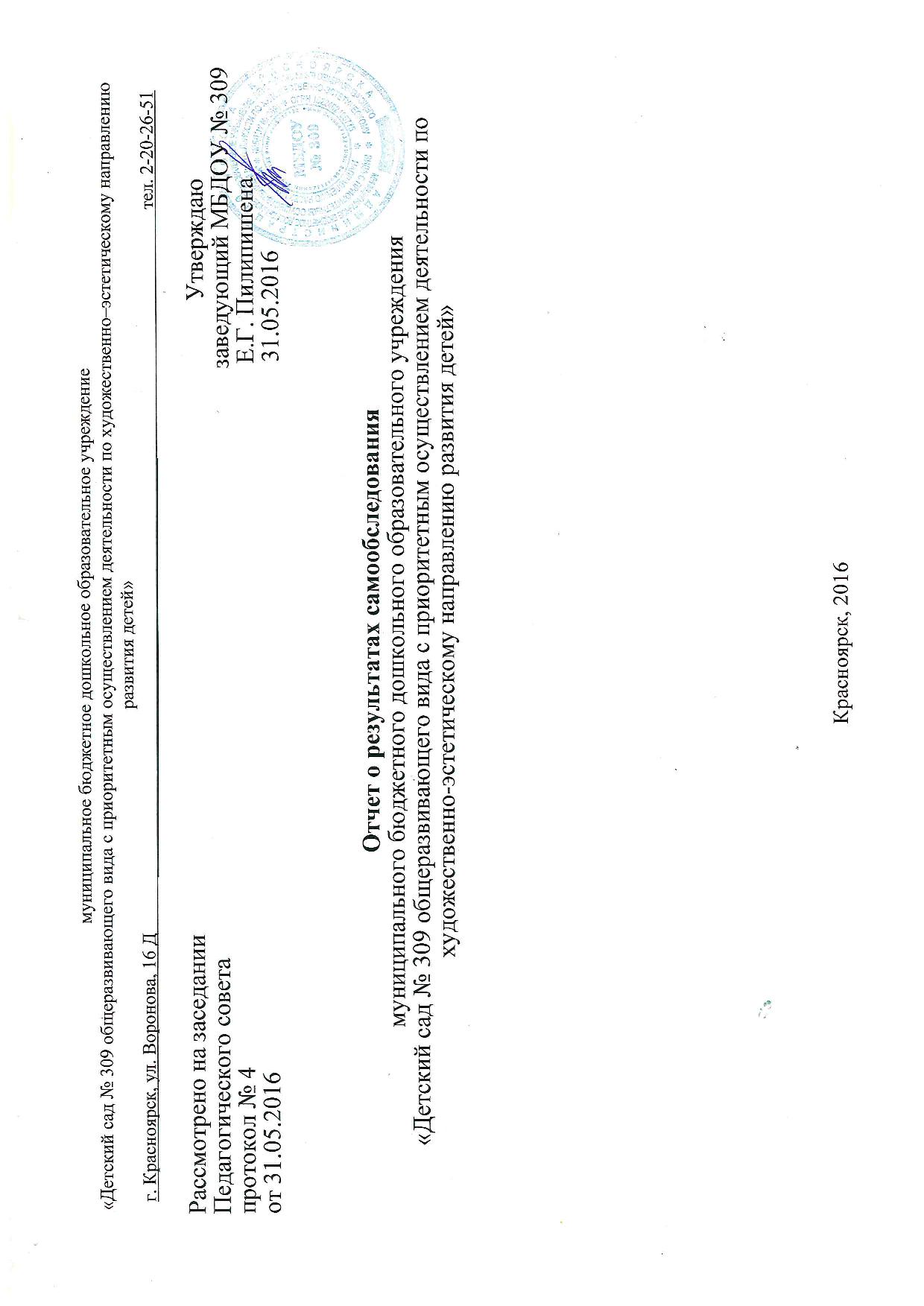 Аналитическая часть.1.Оценка организации образовательной деятельности.В течение года образовательную деятельность с детьми (330 человек) организовывали 29 педагогов, из них 25 воспитателей, 1 старший воспитатель, 2 музыкальных руководителя, 1 инструктор по физической культуре, 1 психолог.   Укомплектованность кадрами на начало у.г. – 28 ч. -  93%, на конец у.г. –29 ч. -  97%.Уровень  педагогических кадров  по стажу и квалификации:         В связи с вступлением в силу с 01.01 2017 г.  профессионального стандарта «Педагог», к педагогическим должностям предъявляются   требования к образованию и обучению.  На сегодняшний день соответствуют этим требованиям – 25 педагогов МБДОУ.Из них высшее профессиональное образование по направлениям «Образование и педагогика» имеют 13 педагогов, средне – специальное 8 педагогов.2 педагога имеют специализированное профессиональное образование, соответствующее профилю педагогической деятельности (музыкальные руководители – высшее музыкальное, высшее культурологическое).Имеют профессиональную переподготовку 2 воспитателя, проходят  переподготовку 2 воспитателя, нуждаются в дополнительном профессиональном образовании по направлению «Образование и подготовка» 2 воспитателя.При составлении графика повышения квалификации на 2016 – 2017 у.г. и  плана перехода на профессиональный  стандарт «Педагог», необходимо учесть данные показатели.Курсы повышения квалификации в течение учебного года прошли 11 педагогов 7 воспитателей, 2 музыкальных руководителя, психолог, ИФК.    В заявку для  графика ПК на второе полугодие 2016 года включены  3 начинающих воспитатели, имеющие педагогический стаж до 5 лет.   На  1 полугодие в заявку необходимо включить 5   педагогов, у которых истекают 3 года с момента обучения, на курсы, связанные с использованием в ОП – ИКТ.   В течение 2015 – 2016 у.г. успешно прошли аттестацию – 6 педагогов, 2 – на соответствие  квалификационным категориям, 4 -  на соответствие  занимаемой должности.  В общий список на аттестацию в 2016 – 2017 у.г. включено  6 педагогов. В график на аттестацию с целью соответствия занимаемой должности включён 1 воспитатель.   В  предварительные списки на основании личного согласия педагогов  на аттестацию с целью соответствия квалификационным категориям (1 и высшей) включены  3 воспитателя, 1 ИФК, 1 муз. руководитель.   Участие воспитателей в различных формах   повышения педагогического мастерства и профессионального уровня в  ДОУ  (семинары, круглые столы, педагогические дискуссии, педагогический клуб «Перспектива», Дни педагогического мастерства, годовой методический проект «Ступени мастерства», инициативные  педагогические команды) – 100 %. Наличие положительных результатов в реализации  социально – значимых  педагогических инициатив:участие  педагогов в акциях «Экоконтейнер» и «Экостенд»;участие педагогов в оздоровительном движении Фитнес – лига «Новички»;подготовка команды детей для участия в конкурсах «Юный эколог 2015», «Школа светофорных наук»;подготовка спортивных детских команд к участию в Фестивале двигательной деятельности и Фестивалю детского фитнеса;подготовка детского танцевального  коллектива к  участию в Фестивале детского творчествареализация  1 этапа образовательного  проекта в сотрудничестве с центром «Развитие», «Интеллектуально – нравственное развитие дошкольников в современной России» -  6 педагоговОхват   методическими объединениями района (ОМО) – воспитатели  групп дошкольного возраста  - 2 ч., воспитатели групп дошкольного возраста – 23 ч., физическое воспитание – 1 ч., музыкальное воспитание – 2 ч., театрализованная деятельность – 6 ч.. экологическое воспитание – 5 ч.           С переходом образовательной организации на ФГОС ДО  и разработкой основной образовательной программы МБДОУ связаны  содержательные изменения в планировании и организации образовательного процесса, в разработке методического сопровождения педагогов по внедрению ФГОС, в составлении годового планирования по всем образовательным областям ООПДО. Поэтому за единое направление методической работы в ДОУ была выбрана тема «Социально – коммуникативное развитие дошкольников», как  самая объёмная образовательная область, занимающая  первую позицию по значимости в  развития дошкольников.Цель работы с педагогическими кадрами: повышение компетентности педагогов в  вопросах планирования и организации образовательной деятельности по социально – коммуникативному развитию дошкольников.   Все формы  методической работы  с педагогами были направлены на погружение, всестороннее изучение научно – методической базы и эффективных образовательных практик в сфере социально – коммуникативного развития дошкольников.Руководствуясь поставленной целью по повышения профессионального мастерства в  планировании и организации воспитательно – образовательной работы с детьми по социально – коммуникативному развитию, в МБДОУ реализовывались следующие задачи:1.Организационно – педагогическая и методическая работа с кадрами, повышение квалификации и профессионального мастерства.  Повысить профессиональное мастерство педагогов в овладении культурными практиками в области социально – коммуникативного развития дошкольников через комплекс методических мероприятий ДОУ, ПК, через обновление  модели методической работы МБДОУ по  созданию новых  форм  работы с педагогами:   педагогический   клуба  «Перспектива», реализацию  методический   проект «Ступени мастерства».2.Работа в ДОУ по сохранению и укреплению физического и психического здоровья. Развивать  систему  работы по формированию основ ЗОЖ через обновление модели физического воспитания и оздоровления детей, проведение Недель здоровья, приобщения  к новым оздоровительным практикам (фитнес- культура) как фактора  успешной социализации детей.3.Реализация в ДОУ приоритетного направления.     Расширять тематику и формы организации приобщения детей к музыкально – театральной культуре, через  разработку тематических музыкальных  гостиных, реализацию творческого проекта «Театральная афиша» в рамках  организации  репертуарного театра «Улыбка».4.Взаимодействие с социумом.  В рамках  преемственности школы и ДОУ  рассмотреть социальную компетентность ребёнка,  как одно из важных условий успешной адаптации детей при переходе в школу, поддерживать социальную активность детей через совместное участие с родителями  в значимых мероприятиях, конкурсах, выставках, культурных и творческих проектах. Результаты реализации годовых задач:1.Сформировано системное представление у педагогов о комплексном подходе к социально – коммуникативному развитию детей.   2. Продолжено преобразование в  группах развивающей  среды  в соответствии с ФГОС   для  нравственно – эмоционального, трудового, патриотического воспитания детей их общения и взаимодействия, проявления творческих и интеллектуальных инициатив. 3.Наблюдается  рост профессиональной мотивации и творческой активности  педагогов, посещающих педагогический  клуб   «Перспектива»: -  по актуализации  использования в работе с детьми современных образовательных практик: телесно – ориентированных практик, декламации стихов на музыку; рисования под музыку, составление пейзажных сюжетов  из работ детей и картин художников с музыкальным сопровождением;  - организации и составлении сценарных  планов  детского досуга и   годовом планировании детской досуговой деятельности; - изготовлению и использованию нетрадиционного спортивного оборудования в системе физического воспитания и оздоровления детей; - организации  семейных мероприятий в группе по  поддержанию здорового образа жизни; -  по сплочению в инициативные команды для организации  детско – взрослых гостевых площадок в рамках открытых недель «Здравствуйте, родители»; 4.Эффективная  деятельность совета наставников, через  командную работу в годовом методическом проекте «Ступени мастерства» совместно с начинающими педагогами над созданием методических комплектов «Лучшие проекты года», «Лучшие образцы планирования ВОР с детьми», «Лучшие разработки игр для дошкольников».5. Плодотворное взаимодействие с социумом: - открытие  группы  предшкольной подготовки на базе СОШ № 129;   - продолжение  творческого взаимодействие с лидерами  сотрудничества – Городской театр кукол, коллективы Краевой филармонии, Театр юного зрителя.    - обогащение эстетических впечатлений детей: общение с живой музыкой и профессиональными музыкантами, через работу в проекте  Красноярской Академии музыки и театра «Погружение в культуру» - включение  в сетевое взаимодействие с Центром «Развитие» по реализации проекта «Интеллектуально – нравственное развитие дошкольников в современной России», обучение воспитателей и родителей по теме «Управление сознанием», проведение образовательной работы  с экспериментальной группой детей (18 ч.) по данной технологии;6. Высокий уровень организации   и рост посещаемости на открытых неделях «Здравствуйте, родители», охват разными формами взаимодействия за год – 150 родителей.Показатели  методической  активности ДО по распространению  и изучению передового педагогического опыта. - Наличие победителей профессиональных конкурсов – Корыстина О.А. – лауреат городского конкурса «Воспитатель года – 2016», Павлова О.В. – дипломант Всероссийского педагогического  конкурса «Педагог ДОУ» - 1 место в номинации  «Лучший конспект занятия»,  2 место  Краевого конкурса «Эко – контейнер» и «Экостенд» - Горбанева Г.А., Дорохова Е.В. - 65 % педагогов приняли участие в краевых, городских и районных семинарах и конференциях. - 41 % педагогов участвовали в вебинарах и методических практикумах. -  По методическому взаимообмену в рамках работы РМО сад посетило 30 педагогов из других ДОУ. - 6 воспитателей ДОУ прошли обучение по  дополнительной  программе  обучения для воспитателей, детей и родителей с целью  усиления интеллектуальной и нравственной составляющих в образовании дошкольников.2. Оценка системы управления организации.      Управление МБДОУ осуществляется на основе сочетания принципов единоначалия и коллегиальности. Органами управления МБДОУ, согласно Уставу,   являются: Педагогический совет, Общее собрание трудового коллектива, Родительские собрания и Родительские комитет МБДОУ. Непосредственное руководство и управление МБДОУ осуществляет заведующий, назначаемый на должность Учредителем в установленном порядке.3.Оценка  качества подготовки обучающихся.            Подведены итоги  готовности к школьному обучению на этапе завершения уровня дошкольного образования. Было обследованы с разрешения родителей   дети  из трёх  подготовительных  групп  – 65  детей.4.Учебно-методическое, библиотечно-информационное обеспечение.        Библиотечная  база  в 2015 – 2016 у.г. в основном расширена  за счёт подписных изданий. Подписные издания оснащены большим количеством приложений, тематика которых охватывает все виды детской  деятельности по ФГОС ДО: игровую, музыкальную, художественную, интеллектуальную, проектно - исследовательскую, физическую.     Имеющиеся научно – методические издания («Детский сад от А до Я», «Д/С – теория и практика», «Современный Д/С», «Управление ДОУ», «ФГОС ДО – практика реализации», «Дошкольная педагогика»)  позволяют изучать различные аспекты  психолого – педагогического сопровождения образовательного процесса, научные статьи и материалы, связанные с развитием ВПФ ребёнка – речи, мышления, внимания, воображения, методические рекомендации к составлению ООПДО, к реализации ФГОС, знакомиться  с альтернативными  методиками, технологиями, программами.    Пополняется  методическая база по сопровождению ООП ДО как издательскими пособиями, так и Методическими комплектами по реализуемым темам и направлениям работы (планирование, проектная деятельность, игровая деятельность) созданными  творческими группами  педагогов МБДОУ.   Дидактическая база обновлена новыми современными иллюстрированными  альбомами по временам года, народным промыслам, живописи, музыке, музейной педагогике, обучающими планшетами по ФЭМП, речевому развитию, развитию логике и  мышления у дошкольников, видео – презентациями для детей по темам «Мир вокруг нас».   Информационные ресурсы  представлены видео материалами в форме видео – консультаций, записей обучающих вебинаров,презентациями по нормативно – правовой базе и обобщению передового педагогического опыта.  Так же педагоги могут использовать в работе информацию из специализированных изданий «Музыкальный руководитель», «Физическое воспитание в детском саду», «Музыкальная палитра», «Старший воспитатель», «Психолог ДОУ», «Дошкольное воспитание», «Ребёнок в детском  саду», «Детский сад», «Воспитатель ДОУ», «Дошколёнок».    Таким  образом, педагоги имеют широкие возможности для профессионального развития, самообразования и использования  современных   ресурсов в  образовательной практике с детьми.   5. Функционирование  внутренней системы оценки качества образования.  Мониторинг был направлен на реализацию годовых задач по разделам работы ДОО, на повышение качества образования в сфере социально – коммуникативного развития детей.   Реальная оценка  складывалась:  из  самооценки  педагогов (анкетирование, листы самоконтроля), оценки родителей (анкетирование, опрос),  оценки экспертной  группы  при стимулировании..Применялись следующие виды контроля: оперативный, предупредительный, текущий, итоговый, по содержанию:    фронтальный и  тематический.  Система  действующего контроля учитывает все  компоненты:: цели – задачи, содержание, формы и методы проведения.Для  оценки результатов работы педагогического коллектива проводилась: экспертиза (при аттестации на соответствие занимаемой должности) диагностика развития детей в различных видах деятельности, мониторинг педагогической деятельности по критериям, соответствующим современным требованиям, предъявляемым к педагогам ДОУ.   Система мониторинга  учитывает следующие  компоненты:  - текущее наблюдение за организацией образовательного процесса,  учёт оперативных показателей, связанных с выполнением режима, прогулок, режима организации НОД, двигательного режима, санитарно – гигиенических норм при организации режимных моментов (НОД, прогулки, питание); - мониторинг педагогической деятельности по ведению календарного планирования, участия в разработке ОПДО, проектов, социально – значимых мероприятий, дидактических игр и пособий для детей, обобщению и тиражированию опыта через разные формы (выступления на МО, семинарах, конференциях, публикации), эффективный опыт по сохранению и укреплению здоровья детей и взаимодействию с родителями.   Плановый  тематический контроль в 2015 – 2016 у.г. был  направлен на оценку уровня образовательного процесса по социально – коммуникативному развитию дошкольников: организация развивающей среды по нравственно – эмоциональному и трудовому воспитанию, формированию основ БЖ, для  игровой деятельности. Изучались условия в группах для проявления детской инициативы и самостоятельности, организации общения со сверстниками, формирования социо - культурных и  гигиенических норм.6.Результаты анализа показателей деятельности организации, подлежащей самообследованию.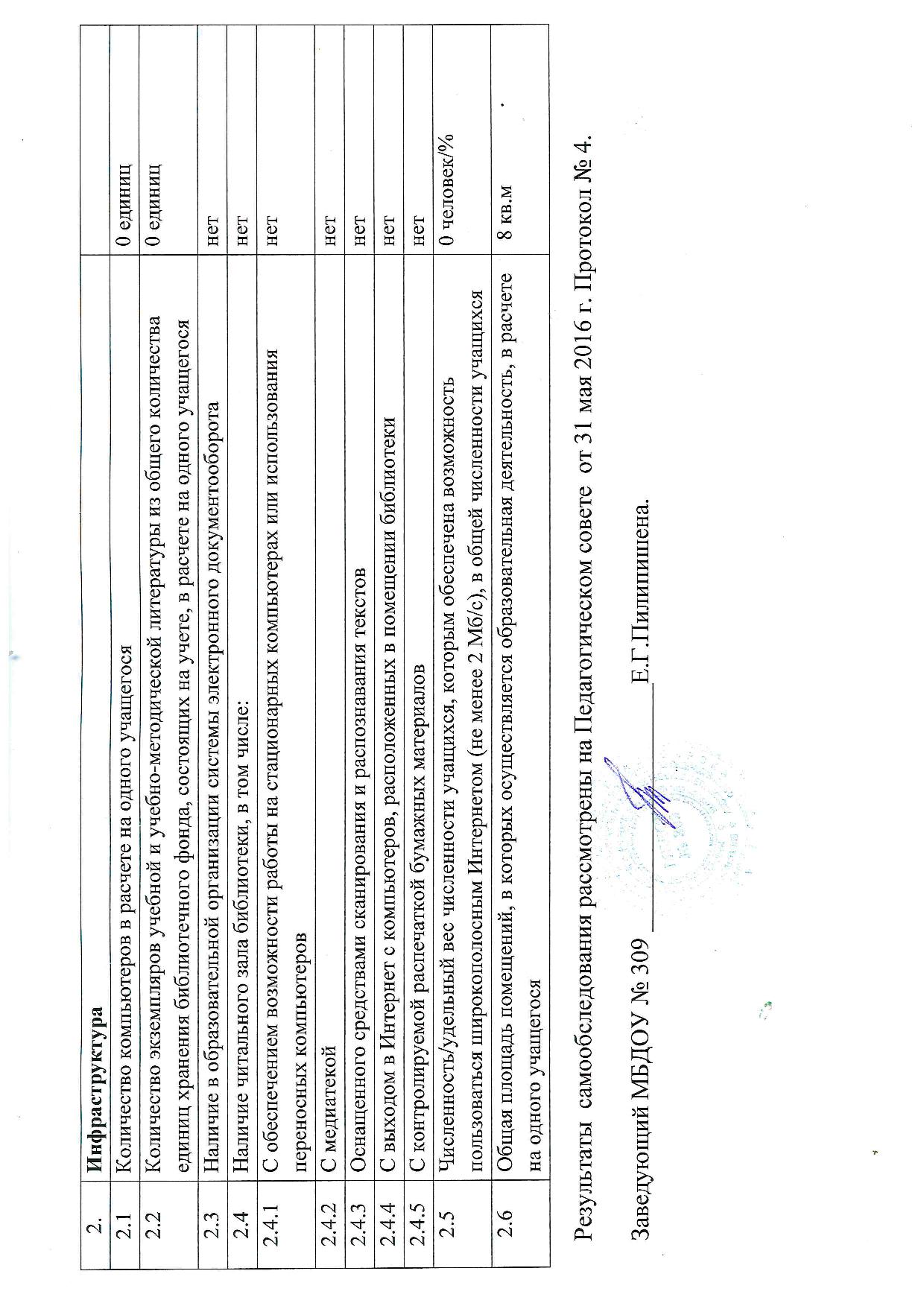 КвалификацияКвалификацияКвалификацияКвалификацияКвалификацияОпыт педагогической  работы в занимаемой должностиОпыт педагогической  работы в занимаемой должностиОпыт педагогической  работы в занимаемой должностиОпыт педагогической  работы в занимаемой должностиОпыт педагогической  работы в занимаемой должностиНе  аттестованыНа соответствие ЗД2 категория1 категориявысшаяОпыт педагогической  работы в занимаемой должностиОпыт педагогической  работы в занимаемой должностиОпыт педагогической  работы в занимаемой должностиОпыт педагогической  работы в занимаемой должностиОпыт педагогической  работы в занимаемой должностиНе  аттестованыНа соответствие ЗД2 категория1 категориявысшаяДо 3 летОт 3 до 5 5 до 10От 10 до 25 Свыше 256 ч     21%5 ч   17%2    7%5 ч   17 %11 ч  38%6   21%4     14%2    7%6    21%11     38%Интеллектуальная готовностьС-44 (83%)       П-10 (15,5%)        Н- 1 (1,5%)Зрительно-моторная готовностьС-56 (86,5%)           П – 8 (12%)               Н-1 (1,5%)Эмоционально - волевая готовностьС- 52 (80%)    П-12 (18,5%)        Н- 1 (1,5%)Мотивационная готовностьУчебный мотив сформирован у  30 чел (46%)                                                  Итого:  С-  54  (83%)                     П-10 (15,5%)                   Н- 1(1,5%)С - соответствует возрасту; П– приближен к возрасту; Н – не соответствует возрасту.                                                  Итого:  С-  54  (83%)                     П-10 (15,5%)                   Н- 1(1,5%)С - соответствует возрасту; П– приближен к возрасту; Н – не соответствует возрасту.№ п/пПоказатели самообследования Единица измерения1.Образовательная деятельность1.1Общая численность учащихся  (детей)363 человека1.1.2Численность/удельный вес численности учащихся-победителей и призеров олимпиад, смотров, конкурсов, в общей численности учащихся, в том числе:75 человек/ 21 %1.1.1Район (территориальный округ)45 человек/12 %1.2.2Город8 человек/2 %1.2.3Регионального уровня  (Край)5 человек/1%1.2.4Федерального уровня  (Россия)10 человека/3 %1.2.Международного уровня      0 человек1.2Общая численность педагогических работников, в том числе:29 человек1.3.Численность/удельный вес численности педагогических работников, имеющих высшее образование, в общей численности педагогических работников17 человек/57 /%1.4.Численность/удельный вес численности педагогических работников, имеющих высшее образование педагогической направленности (профиля), в общей численности педагогических работников16 человек/55 %1.5.Численность/удельный вес численности педагогических работников, имеющих среднее профессиональное образование, в общей численности педагогических работников 12 человек/43/%1.6.Численность/удельный вес численности педагогических работников, имеющих среднее профессиональное образование педагогической направленности (профиля), в общей численности педагогических работников 8 человек/27/%1.7.Численность/удельный вес численности педагогических работников, которым по результатам аттестации присвоена квалификационная категория в общей численности педагогических работников, в том числе:18 человек/64/%1.7.1Высшая11 человек/39%1.7.2Первая5 человек/18/%1.3.Численность/удельный вес численности педагогических работников в общей численности педагогических работников, педагогический стаж работы которых составляет:28 человек/90/%1.3..1До 5 лет4  человека/18 %1.3.2Свыше 30 лет11 человек/38 %1.4Численность/удельный вес численности педагогических работников в общей численности педагогических работников в возрасте до 30 лет4 человека/14/%1.5Численность/удельный вес численности педагогических работников в общей численности педагогических работников в возрасте от 55 лет8 человек/29/%1.6Численность/удельный вес численности педагогических и административно-хозяйственных работников, прошедших за последние 5 лет повышение квалификации/профессиональную переподготовку по профилю педагогической деятельности или иной осуществляемой в образовательной организации деятельности, в общей численности педагогических и административно-хозяйственных работниковПК  29 человек/                 100%Проф. переподготовка       4 человека/14%1.7Численность/удельный вес численности педагогических и административно-хозяйственных работников, прошедших повышение квалификации по применению в образовательном процессе федеральных государственных образовательных стандартов в общей численности педагогических и административно-хозяйственных работников 15 человек/54/%